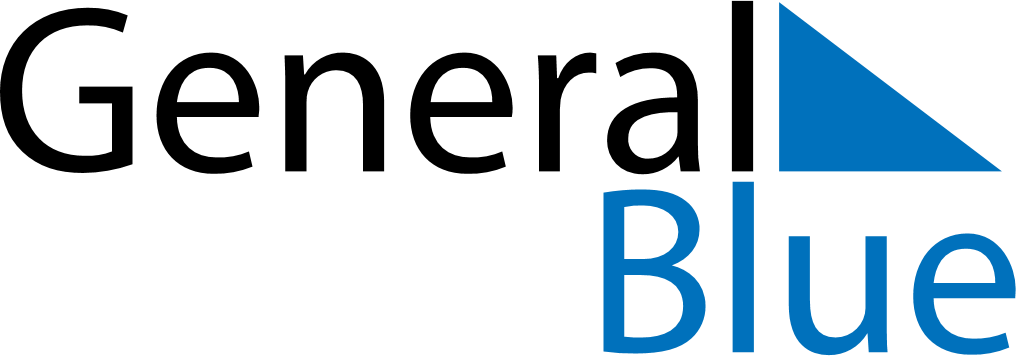 United States 2019 HolidaysUnited States 2019 HolidaysDATENAME OF HOLIDAYJanuary 1, 2019TuesdayNew Year’s DayJanuary 21, 2019MondayMartin Luther King Jr. DayFebruary 14, 2019ThursdayValentine’s DayFebruary 18, 2019MondayWashington’s BirthdayMarch 17, 2019SundaySt. Patrick’s DayApril 15, 2019MondayTax DayApril 21, 2019SundayEaster SundayApril 24, 2019WednesdayAdministrative Professionals DayMay 12, 2019SundayMother’s DayMay 27, 2019MondayMemorial DayJune 16, 2019SundayFather’s DayJuly 4, 2019ThursdayIndependence DaySeptember 2, 2019MondayLabor DayOctober 14, 2019MondayColumbus DayOctober 31, 2019ThursdayHalloweenNovember 11, 2019MondayVeterans DayNovember 28, 2019ThursdayThanksgiving DayNovember 29, 2019FridayDay after Thanksgiving DayDecember 24, 2019TuesdayChristmas EveDecember 25, 2019WednesdayChristmas DayDecember 31, 2019TuesdayNew Year’s Eve